О внесении изменений в план деятельности Управления Федеральной службы по надзору в сфере связи, информационных технологий и массовых коммуникаций по Республике Карелия на 2020 годВ связи с прекращением действия по решению учредителя/суда свидетельства о регистрации средства массовой информации (печатное СМИ журнал) «Я выбираю объект желания» ПИ № ФС 2 - 8542 от 23.03.07 приказываю:1. Исключить мероприятие систематического наблюдения в отношении средства массовой информации (печатное СМИ журнал) «Я выбираю объект желания» ПИ № ФС 2 - 8542 от 23.03.07  из плана деятельности Управления Федеральной службы по надзору в сфере связи, информационных технологий и массовых коммуникаций по Республике Карелия на 2020 год.2. Отделу контроля и надзора в сфере массовых коммуникаций внести соответствующие изменения в электронную версию Плана деятельности в ЕИС Роскомнадзора, в течение трех дней после утверждения настоящего приказа.3. Разместить информацию об изменении, внесенном в План деятельности, на сайте «Официальный Интернет-ресурс Управления Федеральной службы по надзору в сфере связи, информационных технологий и массовых коммуникаций по Республике Карелия» в течение 10 дней после настоящего приказа.4. Контроль за исполнением настоящего Приказа оставляю за собой.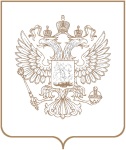 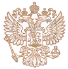 РОСКОМНАДЗОРУПРАВЛЕНИЕ ФЕДЕРАЛЬНОЙ СЛУЖБЫ ПО НАДЗОРУ В СФЕРЕ СВЯЗИ, ИНФОРМАЦИОННЫХ ТЕХНОЛОГИЙ И МАССОВЫХ КОММУНИКАЦИЙ ПО РЕСПУБЛИКЕ КАРЕЛИЯПРИКАЗРОСКОМНАДЗОРУПРАВЛЕНИЕ ФЕДЕРАЛЬНОЙ СЛУЖБЫ ПО НАДЗОРУ В СФЕРЕ СВЯЗИ, ИНФОРМАЦИОННЫХ ТЕХНОЛОГИЙ И МАССОВЫХ КОММУНИКАЦИЙ ПО РЕСПУБЛИКЕ КАРЕЛИЯПРИКАЗРОСКОМНАДЗОРУПРАВЛЕНИЕ ФЕДЕРАЛЬНОЙ СЛУЖБЫ ПО НАДЗОРУ В СФЕРЕ СВЯЗИ, ИНФОРМАЦИОННЫХ ТЕХНОЛОГИЙ И МАССОВЫХ КОММУНИКАЦИЙ ПО РЕСПУБЛИКЕ КАРЕЛИЯПРИКАЗ№ ПетрозаводскРуководительД.Ю. Артюхин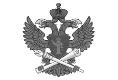 Документ подписан электронной подписью в системе электронного документооборота РоскомнадзораСВЕДЕНИЯ О СЕРТИФИКАТЕ ЭПСВЕДЕНИЯ О СЕРТИФИКАТЕ ЭПСертификатВладелецДействителен